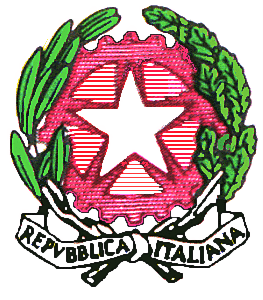 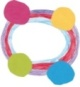 ISTITUTO COMPRENSIVO DI CODROIPOVia Friuli, 14 – 33033   CODROIPO (UD)                            Tel. 0432-824559sito: www.iccodroipo.edu.ite-mail: UDIC849001@istruzione.it   PEC : UDIC849001@pec.istruzione.itINCARICHI DI PLESSO – SCUOLA SECONDARIA DI PRIMO GRADOa.s. 2021/2022“G. Bianchi”“I Svevo”PLESSONOMINATIVIResponsabili materiali e/o laboratorio informaticoResponsabile logistica e sicurezza scuola secondaria “Bianchi”PLESSONOMINATIVIReferenti di plessoResponsabili materiali e/o laboratorio informaticoReferenti evacuazione e sicurezza